 ……….……………………………..    FAKÜLTESİ/ENSTİTÜSÜ MÜDÜRLÜĞÜNEKendi isteğimle kaydımın silinerek evraklarımın tarafıma verilmesini arz ederim.Ek : İlişik Kesme FormuNuh Naci Yazgan Üniversitesi Lisansüstü Eğitim ve Öğretim Yönetmeliği ilgili maddesiMADDE 62 – (1) Öğrencinin EYK kararıyla kaydının silindiği haller şunlardır;a) Kendi isteği ile kaydını sildirmek istediğini yazılı olarak beyan etmek,b) 18/8/2012 tarihli ve 28388 sayılı Resmî Gazete’de yayımlanan Yükseköğretim Kurumları Öğrenci Disiplin Yönetmeliği hükümlerine göre yükseköğretim kurumundan çıkarma cezası almak.(2) Kaydı silinen öğrencinin ödemiş olduğu ücret iade edilmez. Kaydı silinen öğrencinin durumu ilgili birim ve kurumlara bildirilir.Nuh Naci Yazgan Üniversitesi Diş Hekimliği Fakültesi Eğitim-Öğretim ve Sınav Yönetmeliği MADDE 28 – (1) Üniversiteden ayrılmak isteyen öğrencilerin Öğrenci İşleri Daire Başkanlığına yazılı olarak başvurmaları gerekir. Bu öğrencilerin alacakları ilişik kesme belgelerini Öğrenci İşleri Daire Başkanlığına ibraz etmeleri şartıyla kayıtları silinir. Ancak bu öğrencilerin içinde bulundukları ders yılı öğrenim ücretinin tamamını ödemiş olmaları gerekir. Kendi isteği ile kaydını sildirenlerin kayıtları tekrar açılmaz. (2) Kayıtların ÖSYM’ye bildirim tarihinden sonra kayıtlarını sildirmek isteyen öğrencilerin talepleri, öğrenim ücretinin yarısının ödenmesi şartı ile gerçekleştirilir. (3) Yükseköğretim Kurumları Öğrenci Disiplin Yönetmeliği hükümlerine göre Üniversiteden çıkarma cezası almış olan öğrencinin Fakülte Yönetim Kurulu kararı ile kaydı silinir.Nuh Naci Yazgan Üniversitesi Ön Lisans ve Lisans Eğitim-Öğretim ve Sınav Yönetmeliği ilgili maddesiMADDE 34 – (1) Üniversiteden ayrılmak isteyen öğrencilerin, ilgili birimin öğrenci işlerine yazılı olarak başvurmaları gerekir. Bu öğrencilerin ilgili birimden alacakları ilişik kesme belgelerini ibraz etmeleri şartıyla kayıtları silinir. Ancak bu öğrencilerin içinde bulundukları yarıyıl ücretinin tamamını ödemiş olmaları gerekir. Başvuru üzerine kaydı silinen öğrencilere, istemeleri halinde öğrenim durumunu gösteren bir belge, üniversiteye kayıt sırasında teslim ettiği belgeler verilir. Kendi isteği ile kaydını sildirenlerin kaydı tekrar açılmaz.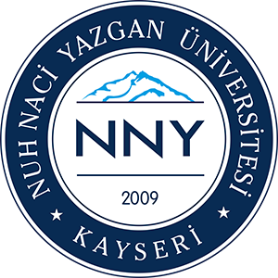 T.C.NUH NACİ YAZGAN ÜNİVERSİTESİÖĞRENCİ İŞLERİ DAİRE BAŞKANLIĞIDOKÜMAN KODUÖİDB – F-12T.C.NUH NACİ YAZGAN ÜNİVERSİTESİÖĞRENCİ İŞLERİ DAİRE BAŞKANLIĞIYAYIN TARİHİ08.2014İLİŞİK KESME FORMUSAYFASayfa 1 / 1Adı ve Soyadı...../....../202…(imza)Fakültesi...../....../202…(imza)Bölümü...../....../202…(imza)Anabilim Dalı/Programı...../....../202…(imza)Öğrenci Numarasıİlişik Kesme Sebebi